Compte Rendu du conseil de classe de 3D le 6 mars 2018 à 18h.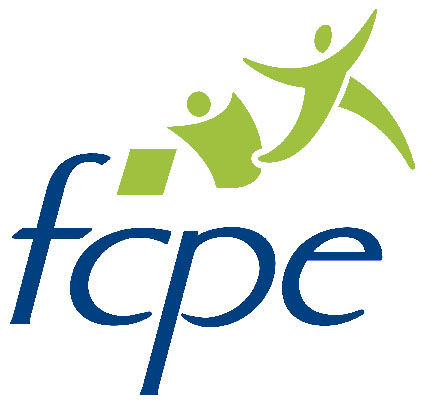 Établi par la déléguée parents FCPE de la Classe de 3DCoordonnées :Liste des présents :Mme Mengin, principale du collègeM. Leshauris, CPEMme Sol : Conseillère d’Orientation Psychologue. Professeurs de : histoire-géographie (M. Pignol), français (Mme Bernardo), SVT (Mme Ritaly), EPS (M. Barny), arts plastiques (Mme Rodriguez), anglais (Mme Lachlan), mathématiques (M. Ferard).Analyse générale : M. Pignol, professeur principal :La classe est hétérogène mais agréable. Des lacunes sont observées chez beaucoup d’élèves dans la compréhension orale et écrite et dans les méthodes. Les élèves en difficulté ont malheureusement tendance à être passifs. Analyse par matière :Appréciation d’ensemble de chaque professeur sur sa matière :Français : des élèves sympathiques, mais qui travaillent plus ou moins bien selon l’heure de la journée. La professeure remarque une lenteur de l’ensemble de la classe dans la réalisation du travail. Les élèves en difficulté ont tendance à ne travailler que pour les évaluations et un tiers de la classe ne fait généralement pas le travail à la maison.Sciences et Vie de la Terre : une classe plutôt agréable, un petit groupe participe bien, les autres sont dilettantes. Certains rencontrent des problèmes de méthode et ont des difficultés à rendre compte à l’écrit des résultats trouvés.EPS : des efforts ont été fait sur les bavardages et la qualité d’écoute ; les résultats et le travail restent hétérogènes. Moyenne en hausse.Arts plastiques : la participation est bonne, le professeur est très content de la classe.Anglais : une tête de classe excellente, mais les élèves les plus faibles sont perdus.Maths : comme en français, le professeur constate que beaucoup d’élèves ne travaillent pas assez : ils pensent au jour le jour, travaillent uniquement pour l’évaluation. Certains sont en très grande difficulté mais manquent de motivation pour progresser. On note des bavardages de certains élèves.   La conseillère d’orientation psychologue une très bonne mobilisation de la classe pour l’orientation. Six élèves sont inscrits pour les « passpro » qui facilitent l’orientation vers la voie professionnelle. Vie scolaire : M. Deslauris indique que les élèves de Troisième, en général, ont tendance à des retards après chaque intercours. Deux élèves sont absentéistes. Les délégués des élèves ne signalent rien de particulier. Sept parents ont répondu au questionnaire qui leur a été adressé. Ils signalent une ambiance bonne, un niveau hétérogène. La question est posée de savoir s’il y a des élèves perturbateurs. Les professeurs estiment qu’il s’agit plutôt d’élèves qui ont tendance à monopoliser la parole, ce qui peut rendre timide le reste de la classe. Le professeur de mathématiques remarque cependant que lorsqu’on interroge la classe sur les éventuelles questions ou difficultés, il n’y a pas de réponse. A l’issue du conseil de classe, quatre élèves ont obtenu des félicitations, quatre des compliments, cinq des encouragements. Un avertissement travail a également été donné. Informations particulières s’il y a lieu :1) Rappel des permanences de Mme Sol (Conseillère d’Orientation Psychologue) : Horaires de ses permanences : le lundi après-midi et le mercredi matin au collège ; le mardi après-midi et le mercredi après-midi au Centre d’Information et d’Orientation (153 avenue Gambetta, 75020 Paris, 10h-17h30)2) Rappel du calendrier de la fin d’année : jeudi et vendredi 3-4 mai : 2ème brevet blanclundi 7 mai : réunion d’affectation de 3e au collège à 18h30 au gymnasemardi 29 mai : conseil de classe du 3ème trimestremardi 5 juin : choix définitif du lycée d’affectationjeudi et vendredi 28 et 29 juin : BREVETDu 2 au 6 juillet, inscription des élèves dans le lycée dans lequel ils auront été affecté. Nom - PrénomCatherine WEYLAdresse132 av. Parmentier 75011 ParisTéléphone06 62 22 68 32